Echipa de baschet a scolii  a fost inscrisa in Campionatul National de Baschet Under13 in anul competitional 2016-2017Competitia a debutat cu faza de calificare in grupe de cate 5-6 echipe . Meciurile jucate  tur-retur s-au finalizat cu ocuparea locului I din partea echipei noastre.  Primele doua echipe clasate din fiecare grupa si-au continuat drumul in turneul semifinal, in total 16 echipe impartite in doua grupe.  Grupa din care echipa Sc. Gimn. Mihai Viteazul Tonika Pucioasa a facut parte a cuprins nume celebre in baschet : Dinamo Bucuresti, UBT Cluj, Laguna Bucuresti, Stomart Iasi, CSS Brasov, Gladius Targu Mures , CSS Tulcea. In aceasta faza a competitiei  au avut loc 4 turnee sustinute la inceputul fiecarei luni incepand cu luna februarie , in care s-a jucat  un total de 14 meciuri.Un eveniment sportiv deosebit pentru orasul Pucioasa a fost desfasurarea in perioada 3-5 februarie 2017 a primului turneu la Sala de sport a orasului Pucioasa. Ne-a bucurat enorm interesul elevilor si parintilor pentru aceasta competitie, sala dovedindu-se neincapatoare la meciurile disputate de echipa noastra. Celelalte turnee s-au desfasurat la Targu Mures, Iasi si Brasov.Clasarea pe locul 4 in grupa a permis echipei participarea la turneul de baraj desfasurat la Chiajna de catre echipa  Academia de baschet Panathinaikos PBA Bucuresti  in perioada 19-21 mai 2017. Dupa 3 meciuri tensionate cu 1 victorie si 2 infrangeri, echipa CS TONIKA si-a oprit parcursul in acesta competitie, clasandu-se pe locul 9. Acest loc este o performanta deosebita pentru scoala noastra si oasul nostru.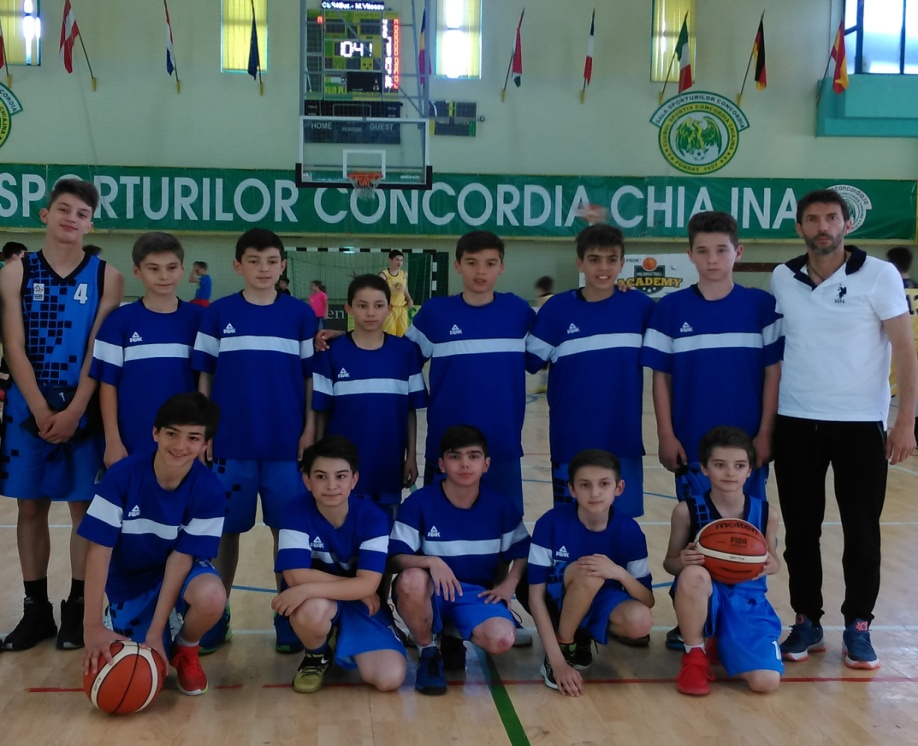 